GRAPHINGGraph y = 3x + 1Graph: 3x – 2y = 18Graph 2y - 4x = 8Graph Graph 6x = 2y - 9Graph Identify the vertex and axis of symmetry and then graph Graph Graph  Find the coordinates of the vertex for the parabola defined by the given quadratic equation:
Graph:  3y = 6x – 9       13)  Graph:         14)   Graph:   Find the minimum or maximum value and determine where it occurs and identify the functions domain and range: 
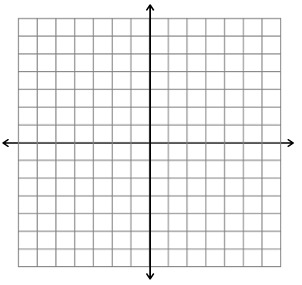 